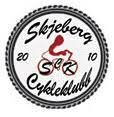 Til medlemmene i Skjeberg CK. 12.01.24Innkalling til årsmøte i Skjeberg CK 2024Styret innkaller herved til årsmøte i Skjeberg CK. Årsmøtet avholdes tirsdag 13.02.2024 klokken 18, i kantinen på Østfold Fylkeskommunale Skole, Papeibakken 5, 1739 Borgenhaugen.Saker som et medlem ønsker behandlet på årsmøtet, må sendes styret senest 30.01.2024 til admin@skjebergck.no . Bruk gjerne vedlagte mal. Fullstendig sakliste med alle saksdokumenter, vil bli tilsendt på mail til medlemmene senest én uke før årsmøtet.  For å ha stemmerett og kunne velges til verv må man ha vært medlem av Skjeberg CK i minst én måned, fylle minst 15 år i det kalenderåret årsmøtet avholdes, og ha gjort opp sine økonomiske forpliktelser til Skjeberg CK. Alle medlemmer har uansett møterett, talerett og forslagsrett.For mer informasjon om årsmøte samt regler om stemmerett, valgbarhet, forslagsrett mv., se vedtekter på klubbens hjemmesider. Ved spørsmål som gjelder årsmøtet, kan du sende mail til admin@skjebergck.no .
Velkommen til årsmøte!Med vennlig hilsenstyret  Forslag til årsmøte i:		[navn på idrettslaget og årstall]Fra:		[navn på forslagsstiller]Tittel på forslag:			[skriv inn tittel]Forslag:[Her skal forslaget skrives nøyaktig i den ordlyd det ønskes vedtatt. Begrunnelsen for forslaget skal fremgå i begrunnelsen under.] Begrunnelse:[Her skal forslagsstillers begrunnelse for å fremme forslaget presenteres.] [Sted og dato] _______________[signatur][Navn på forslagsstiller]